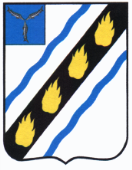 ПУШКИНСКОЕ МУНИЦИПАЛЬНОЕ ОБРАЗОВАНИЕСОВЕТСКОГО МУНИЦИПАЛЬНОГО РАЙОНАСАРАТОВСКОЙ ОБЛАСТИ СОВЕТ ДЕПУТАТОВ (первого созыва)РЕШЕНИЕот 28.05.2019 № 70р.п. ПушкиноВ соответствии с Бюджетным кодексом Российской Федерации, Федеральным законом от 06.10.2003 г. №131-ФЗ «Об общих принципах организации местного самоуправления в Российской Федерации» и Уставом Пушкинского муниципального образования Советского муниципального района Саратовской области, Совет депутатов Пушкинского муниципального образования РЕШИЛ:         1. Утвердить «Положение о бюджетном процессе в Пушкинском муниципальном образовании Советского муниципального района Саратовской области» согласно приложению к настоящему решению.         2. Признать утратившим силу со дня вступления в силу настоящего решения:- решение Совета депутатов Пушкинского муниципального образования от 26.11.2015 № 146 «Об утверждении  положения о бюджетном процессе в Пушкинском муниципальном образовании» (с изменением от 29.12.2015 №150);- решение Совета депутатов Культурского муниципального образования от 26.11.2015 № 100 «Об утверждении Положения о бюджетном  процессе в  Культурском  муниципальном  образовании» (с изменением от 29.12.2015 № 108);- решение Совета депутатов Наливнянского муниципального образования от 29.11.2015 № 89а «Об утверждении Положения о бюджетном  процессе в  Наливнянском  муниципальном  образовании».         3. Настоящее решение подлежит официальному опубликованию (обнародованию) в установленном порядке.          4. Настоящее решение вступает в силу со дня его официального опубликования (обнародования).  5. Контроль за исполнением настоящего решения оставляю за собой. Глава Пушкинскогомуниципального образования 	                           Г.А. ПоповаПриложение к решению Совета депутатов Пушкинскогомуниципального образования от 28.05.2019 № 70ПОЛОЖЕНИЕо бюджетном процессе в Пушкинском муниципальном образовании Советского муниципального района Саратовской области Раздел 1. Общие положенияСтатья 1. Правоотношения, регулируемые настоящим Положением1. Настоящее Положение в соответствии с Конституцией Российской Федерации, Бюджетным кодексом Российской Федерации, Уставом Пушкинского муниципального образования регулирует бюджетные правоотношения, возникающие между субъектами бюджетных правоотношений в ходе составления, рассмотрения, утверждения, исполнения бюджета Пушкинского муниципального образования и контроля за его исполнением, формирования доходов и осуществление расходов бюджета Пушкинского муниципального образования, осуществления бюджетного учета, составления, рассмотрения и утверждения бюджетной отчетности.2. Понятия и термины, используемые в настоящем Положении, применяются в значениях, определенных Бюджетным кодексом Российской Федерации.Статья 2. Основные этапы бюджетного процесса в Пушкинском муниципальном образовании1. Бюджетный процесс Пушкинского муниципального образования – регламентируемая нормами права деятельность органов местного самоуправления Пушкинского муниципального образования и других участников бюджетного процесса в ходе составления, рассмотрения, утверждения, исполнения бюджета Пушкинского муниципального образования и контроля за его исполнением, осуществления бюджетного учета, составления, рассмотрения и утверждения бюджетной отчетности.2. Бюджетный процесс в Пушкинского муниципального образования включает следующие этапы:1) составление проекта бюджета;2) рассмотрение и утверждение бюджета;3) исполнение бюджета;4) осуществление контроля за исполнением бюджета поселения;5) составление, рассмотрение и утверждение бюджетной отчетности.Раздел 2. Участники бюджетного процесса. Полномочия участников бюджетного процессаСтатья 3. Участники бюджетного процесса1. Участниками бюджетного процесса в Пушкинском муниципальном образовании являются:1) Совет Пушкинского муниципального образования;2) Глава Пушкинского муниципального образования;3) администрация Пушкинского муниципального образования;4)контрольно-счетный  орган Пушкинского муниципального образования;5) главные распорядители (распорядители) бюджетных средств поселения;6) получатели бюджетных средств;7) главные администраторы (администраторы) доходов местного бюджета;8) главные администраторы (администраторы) доходов и источников финансирования дефицита местного бюджета;9) иные органы, на которые бюджетным законодательством Российской Федерации, законодательством Саратовской области, нормативными правовыми актами органов местного самоуправления  муниципального образования  возложены бюджетные полномочия.Статья 4. Бюджетные полномочия участников бюджетного процесса1. Совет депутатов Пушкинского муниципального образования:1) устанавливает порядок составления и рассмотрения проекта местного бюджета, утверждения и исполнения местного бюджета, осуществления контроля за его исполнением и утверждения отчета об исполнении местного бюджета;2) рассматривает и утверждает бюджет Пушкинского муниципального образования и отчет о его исполнении;3) организует осуществление контроля за исполнением бюджета Пушкинского муниципального образования;4) формирует и определяет правовой статус органов, осуществляющих контроль за исполнением бюджета Пушкинского муниципального образования, утверждает порядок формирования  контрольно-счетного органа Пушкинского муниципального образования;5) устанавливает, изменяет и отменяет местные налоги и сборы в соответствии с законодательством Российской Федерации о налогах и сборах;6) устанавливает налоговые льготы по местным налогам, основания и порядок их применения;7) принимает программу социально-экономического развития Пушкинского муниципального образования;8) утверждает порядок формирования, размещения, исполнения и контроля за исполнением муниципального заказа;9) определяет порядок управления и распоряжения имуществом, находящимся в муниципальной собственности, порядок направления в бюджет Пушкинского муниципального образования доходов от его использования;10) устанавливает состав информации, вносимой в муниципальную долговую книгу;11) осуществляет иные бюджетные полномочия в соответствии с Бюджетным кодексом Российской Федерации и настоящим Положением.2. Совет депутатов Пушкинского муниципального образования имеет право на:1) получение от администрации Пушкинского муниципального образования сопроводительных материалов в ходе рассмотрения и утверждения проекта бюджета Пушкинского муниципального образования;2) утверждение (не утверждение) отчета об исполнении бюджета Пушкинского муниципального образования;3. Глава Пушкинского муниципального образования: 1) выносит проект местного бюджета и отчет об исполнении местного бюджета на публичные слушания;2) подписывает и обнародует решения, принятые Советом депутатов Пушкинского муниципального образования о местном бюджете, о внесении изменений в бюджет Пушкинского муниципального образования, об утверждении отчета об исполнении местного бюджета;3) осуществляет иные бюджетные полномочия, которые в соответствии с федеральными законами, законами Саратовской области, Уставом Пушкинского муниципального образования и решениями Совета депутатов Пушкинского муниципального образования и настоящим Положением отнесены к его компетенции.4. Администрация Пушкинского муниципального образования:1) организует составление проекта бюджета Пушкинского муниципального образования на очередной финансовый год и среднесрочный финансовый план Пушкинского муниципального образования;2) составляет программу социально-экономического развития Пушкинского муниципального образования;3) утверждает порядок ведения муниципальной долговой книги;4) осуществляет предварительный контроль за исполнением местного бюджета;5) осуществляет анализ эффективности использования средств местного бюджета, направленных на реализацию муниципальных программ;6) представляет главе Пушкинского муниципального образования проект бюджета с необходимыми документами и материалами для внесения в Совет депутатов Пушкинского муниципального образования;7) представляет на утверждение главы Пушкинского муниципального образования среднесрочный финансовый план Пушкинского муниципального образования;8) составляет проект бюджета Пушкинского муниципального образования;9) составляет и ведет сводную бюджетную роспись, представляет сводную бюджетную роспись Пушкинского муниципального образования;10) осуществляет составление и ведение кассового плана;11) организует исполнение и исполняет бюджет Пушкинского муниципального образования;12) разрабатывает основные направления бюджетной и налоговой политики поселения;13) утверждает порядок разработки среднесрочного финансового плана поселения;14) утверждает среднесрочный финансовый план поселения;15) устанавливает порядок ведения реестра расходных обязательств поселения;16) составляет и ведет реестр расходных обязательств поселения;17) утверждает муниципальные программы поселения;18) утверждает порядок проведения и критерии оценки эффективности реализации муниципальных программ;19) определяет порядок использования средств резервного фонда поселения;20) составляет отчетность об исполнении бюджета Пушкинского муниципального образования;21) осуществляет контроль за исполнением бюджета Пушкинского муниципального образования, в том числе контроль за целевым и эффективным расходованием бюджетных средств главными распорядителями, распорядителями и получателями бюджетных средств;22) ведет муниципальную долговую книгу;23) утверждает лимиты бюджетных обязательств для главных распорядителей средств местного бюджета;24) вносит изменения в лимиты бюджетных обязательств;25) осуществляет иные бюджетные полномочия в соответствии с Бюджетным кодексом Российской Федерации и настоящим Положением.5. Контрольно-счетный  орган Пушкинского муниципального образования:1.  Бюджетные полномочия контрольно-счетного  органа Пушкинского муниципального образования, установлены Бюджетным Кодексом Российской Федерации.2. Контрольно-счетный орган  Пушкинского муниципального образования также осуществляет бюджетные полномочия по:1)  экспертизе проекта решения о бюджете, иных нормативных правовых актов бюджетного законодательства Российской Федерации, в том числе обоснованности показателей (параметров и характеристик) бюджета;2) экспертизе муниципальных программ;3)  другим вопросам, установленным Федеральным законом от 7 февраля 2011 года N 6-ФЗ "Об общих принципах организации и деятельности контрольно-счетных органов субъектов Российской Федерации и муниципальных образований".6. Главный распорядитель, распорядитель, получатель бюджетных средств:1) полномочия главных распорядителей, распорядителей, получателей бюджетных средств, а также главных администраторов (администраторов) доходов местного бюджета, главных администраторов (администраторов) источников финансирования дефицита местного бюджета определяются Бюджетным кодексом Российской Федерации, нормативными правовыми актами Пушкинского муниципального образования.Раздел 3. Составление проекта бюджета Пушкинского муниципального образованияСтатья 5. Основы составления проекта местного бюджета1. Местный бюджет составляется и утверждается сроком на один год (на очередной финансовый год).В случае если проект местного бюджета составляется и утверждается на очередной финансовый год, администрацией Пушкинского муниципального образования разрабатывается и утверждается среднесрочный финансовый план Пушкинского муниципального образования.2. Составление местного бюджета основывается на:1) прогнозе социально-экономического развития Пушкинского муниципального образования;2) основных направлениях бюджетной и налоговой политики Пушкинского муниципального образования.3. Администрацией Пушкинского муниципального образования при составлении проекта местного бюджета готовятся предложения о финансировании действующих в Пушкинского муниципального образования муниципальных программ и возможности финансирования принимаемых муниципальных программ.Статья 6. Основные направления бюджетной и налоговой политики Пушкинского муниципального образования1. Основные направления бюджетной политики Пушкинского муниципального образования должны содержать предложения о приоритетных направлениях расходования бюджета, принимаемых обязательств в предстоящем финансовом году и на среднесрочную перспективу с учетом прогнозов и программы социально-экономического развития Пушкинского муниципального образования, видов и объемов расходов, передаваемых с других уровней бюджетной системы Российской Федерации.2. Основные направления налоговой политики Пушкинского муниципального образования должны содержать анализ изменения законодательства Российской Федерации о налогах и сборах в части налогов и сборов, формирующих налоговые доходы местного бюджета, обоснование предложений по его совершенствованию в пределах компетенции органов местного самоуправления, оценку влияния данных предложений на сложившиеся условия, нормативы отчислений от налоговых доходов в местный бюджет и предполагаемые объемы финансовой помощи, предоставляемой из бюджетов других уровней бюджетной системы Российской Федерации.3. Основные направления бюджетной и налоговой политики разрабатываются администрацией Пушкинского муниципального образования.4. Основные направления бюджетной и налоговой политики могут принимать форму единого документа, в котором выделены соответствующие тематические разделы.Статья 8. Среднесрочный финансовый план1. Среднесрочный финансовый план Пушкинского муниципального образования ежегодно разрабатывается по форме и в порядке, установленном администрацией Пушкинского муниципального образования. Среднесрочный финансовый план утверждается главой администрации Пушкинского муниципального образования и представляется в Совет депутатов Пушкинского муниципального образования одновременно с проектом местного бюджета.Значения показателей среднесрочного финансового плана и основных показателей проекта бюджета должны соответствовать друг другу.2. Утвержденный среднесрочный финансовый план Пушкинского муниципального образования должен содержать следующие параметры:1) прогнозируемый общий объем доходов и расходов местного бюджета;2) объемы бюджетных ассигнований по главным распорядителям местного бюджета по разделам, подразделам, целевым статьям и видам расходов классификации расходов бюджета;3) дефицит (профицит) бюджета;4) верхний предел муниципального долга по состоянию на 1 января года, следующего за очередным финансовым годом и каждым годом планового периода.3. Показатели среднесрочного финансового плана Пушкинского муниципального образования носят индикативный характер и могут быть изменены при разработке и утверждении среднесрочного финансового плана на очередной финансовый год и плановый период.4. Среднесрочный финансовый план составляется администрацией Пушкинского муниципального образования.Раздел 4. Рассмотрение и утверждение проекта решения о бюджетеСтатья 9. Основные характеристики и показатели местного бюджета.1. В решении о бюджете поселения должны содержаться основные характеристики бюджета, к которым относятся общий объем доходов бюджета, общий объем расходов бюджета, дефицит (профицит) бюджета.2. Решением о бюджете устанавливаются:1) перечень главных администраторов доходов бюджета;2) перечень главных администраторов источников финансирования дефицита бюджета;3) распределение бюджетных ассигнований по разделам, подразделам, целевым статьям (муниципальным программам и непрограммным направлениям деятельности), группам и подгруппам видов расходов классификации расходов бюджета в ведомственной структуре расходов местного бюджета на очередной финансовый год;4) распределение бюджетных ассигнований по разделам, подразделам, целевым статьям (муниципальным программам и непрограммным направлениям деятельности), группам и подгруппам видов расходов классификации расходов бюджета на очередной финансовый год;5) распределение бюджетных ассигнований бюджета поселения по целевым статьям (муниципальным программам поселения и непрограммным направлениям деятельности), группам, подгруппам видов расходов бюджета на очередной финансовый год;6) общий объем бюджетных ассигнований, направляемых на исполнение публичных нормативных обязательств;7) объем межбюджетных трансфертов, получаемых из других бюджетов и (или) предоставляемых другим бюджетам бюджетной системы Российской Федерации;8) программы муниципальных внутренних заимствований;9) источники финансирования дефицита бюджета;10) верхний предел муниципального внутреннего долга по состоянию на 1 января года, следующего за очередным финансовым годом, с указанием, в том числе верхнего предела долга по муниципальным гарантиям;11) размер резервного фонда администрации Пушкинского муниципального образования;12) иные показатели местного бюджета, установленные соответственно Бюджетным кодексом Российской Федерации, решениями Совета депутатов Краснооктябрьского муниципального образования.Статья 10. Документы и материалы, представляемые одновременно с проектом бюджета поселения1. Одновременно с проектом решения о бюджете Пушкинского муниципального образования на очередной финансовый год администрация Пушкинского муниципального образования представляет в Совет депутатов Пушкинского муниципального образования:1) основные направления бюджетной и налоговой политики;2) предварительные итоги социально-экономического развития Пушкинского муниципального образования за истекший период текущего финансового года и ожидаемые итоги социально-экономического развития за текущий финансовый год;3) прогноз социально-экономического развития Пушкинского муниципального образования;4) пояснительная записка к прогнозу социально-экономического развития Пушкинского муниципального образования;5) среднесрочный финансовый план;6) пояснительную записку к проекту бюджета;7) верхний предел муниципального долга на конец очередного финансового года;8) оценку ожидаемого исполнения местного бюджета;9) иные документы и материалы.Раздел 5. Рассмотрение и утверждение бюджета поселенияСтатья 11. Внесение проекта решения о бюджете в Совет депутатов Пушкинского муниципального образования1. Глава администрации Пушкинского муниципального образования представляет в Совет депутатов Пушкинского муниципального образования проект решения о бюджете Пушкинского муниципального образования для вынесения его на публичные слушания не позднее 15 ноября текущего года.2. Публичные слушания назначаются решением Совета депутатов Пушкинского муниципального образования, которое подлежит официальному опубликованию (обнародованию) не позднее 5 дней со дня его принятия.3. Срок проведения публичных слушаний со дня опубликования решения о проведении публичных слушаний до дня проведения публичных слушаний устанавливается решением Совета Пушкинского муниципального образования.4. Организатор публичных слушаний, определенный решением Совета Пушкинского муниципального образования, не позднее 5 дней со дня проведения публичных слушаний составляет заключение о результатах публичных слушаний и не позднее 3 дней со дня подписания заключения направляет его главе Пушкинского муниципального образования для официального опубликования (обнародования).5. Глава Пушкинского муниципального образования обеспечивает опубликование (обнародование) заключения в течение 5 дней со дня его получения в официальных источника информации муниципального образования.6. По окончании публичных слушаний глава Пушкинского муниципального образования направляет проект решения о бюджете Пушкинского муниципального образования на очередной финансовый год с необходимыми документами и материалами на рассмотрение в Совет депутатов Пушкинского муниципального образования.Статья 12. Рассмотрение проекта решения о бюджете Советом депутатов Пушкинского муниципального образования1. Проект решения об утверждении местного бюджета рассматривается Советом депутатов Пушкинского муниципального образования в соответствии с учетом особенностей, установленных бюджетным законодательством Российской Федерации.В случае несоответствия проекта решения о бюджете по содержанию или порядку внесения требованиям бюджетного законодательства, Устава Пушкинского муниципального образования глава Пушкинского муниципального образования в течение 3 дней принимает решение о возврате проекта местного бюджета в администрацию Пушкинского муниципального образования.2. Проект решения об утверждении местного бюджета должен быть рассмотрен на заседании Совета депутатов Пушкинского муниципального образования до начала очередного финансового года.3. Принятое Советом депутатов Пушкинского муниципального образования решение о бюджете на очередной финансовый год направляется главе Пушкинского муниципального образования для подписания и обнародования.Статья 13. Сроки принятия решения о бюджете Пушкинского муниципального образования и последствия непринятия в срок решения о бюджете на очередной финансовый год1. Решение о местном бюджете должно быть принято Советом депутатов Пушкинского муниципального образования, подписано главой Пушкинского муниципального образования и обнародовано до начала очередного финансового года.Органы местного самоуправления Пушкинского муниципального образования обязаны принимать все возможные меры в пределах их компетенции по обеспечению своевременного рассмотрения, утверждения, подписания и обнародования решения о бюджете на очередной финансовый год.2. В случае если решение о бюджете на очередной финансовый год не вступило в силу с начала финансового года:1) администрация правомочна ежемесячно доводить до главных распорядителей и получателей бюджетных средств бюджетные ассигнования и лимиты бюджетных обязательств в размере, не превышающем одной двенадцатой части бюджетных ассигнований и лимитов бюджетных обязательств в отчетном финансовом году;2) иные показатели, определяемые решением о бюджете, применяются в размерах (нормативах) и порядке, которые были установлены решением о бюджете на отчетный финансовый год;3. Если решение о бюджете не вступило в силу через три месяца после начала финансового года, администрация Пушкинского муниципального образования организует исполнение местного бюджета при соблюдении условий, определенных пунктом 2 настоящего Положения.При этом администрация Пушкинского муниципального образования не имеет права:1) доводить лимиты бюджетных обязательств и бюджетные ассигнования на бюджетные инвестиции и субсидии юридическим и физическим лицам;2) осуществлять заимствования в размере более одной восьмой объема заимствований предыдущего финансового года в расчете на квартал;3) формировать резервный фонд.4. Если, решение о бюджете вступает в силу после начала финансового года и исполнение бюджета до вступления в силу указанного решения осуществляется в соответствии с п.п. 2 и 3 настоящей статьи, администрация Пушкинского муниципального образования в течение одного месяца, со дня вступления в силу указанного решения, обязана внести в Совет депутатов Пушкинского муниципального образования проект решения о внесении изменений и дополнений в решение о бюджете Пушкинского муниципального образования уточняющий показатели бюджета с учетом результатов исполнения бюджета за период временного управления бюджетом.Указанный проект решения рассматривается и утверждается Советом депутатов Пушкинского муниципального образования в срок, не превышающий 15 дней со дня его представления.Раздел 6. Исполнение бюджета поселенияСтатья 14. Основы исполнения бюджета1. Исполнение бюджета поселения обеспечивается администрацией Пушкинского муниципального образования. Организация исполнения бюджета поселения возлагается на администрацию Пушкинского муниципального образования.2. Исполнение бюджета поселения организуется на основе сводной бюджетной росписи и кассового плана.3. Бюджет поселения исполняется на основе принципа единства кассы и подведомственности расходов.Статья 15. Сводная бюджетная роспись, бюджетная роспись1. Порядок составления и ведения сводной бюджетной росписи устанавливается администрацией Пушкинского муниципального образования.Утверждение сводной бюджетной росписи и внесение в нее изменений осуществляется главой  администрации Пушкинского муниципального образования.2. Порядок составления и ведения бюджетных росписей главных распорядителей бюджетных средств, включая внесение изменений в них, устанавливается администрацией Пушкинского муниципального образования.Бюджетные росписи главных распорядителей бюджетных средств составляются в соответствии с бюджетными ассигнованиями и доведенными им лимитами бюджетных обязательств.Утверждение бюджетной росписи и внесение изменений в нее осуществляются главным распорядителем бюджетных средств.Статья 16. Кассовый план1. Под кассовым планом понимается прогноз кассовых поступлений в местный бюджет и кассовых выплат из местного бюджета в текущем финансовом году.2. Администрация Пушкинского муниципального образования устанавливает порядок составления и ведения кассового плана, а также состав и сроки предоставления главными распорядителями и получателями средств местного бюджета, главными администраторами доходов и источников финансирования дефицита бюджета сведений, необходимых для составления и ведения кассового плана.Составление и ведение кассового плана осуществляется администрацией Пушкинского муниципального образования.Статья 17. Исполнение местного бюджета по доходам1. Исполнение местного бюджета по доходам предусматривает:1) зачисление доходов на единый счет бюджета;2) возврат излишне уплаченных или излишне взысканных сумм доходов, а также сумм процентов за несвоевременное осуществление такого возврата и процентов, начисленных на излишне взысканные суммы;3) зачет излишне уплаченных или излишне взысканных сумм в соответствии с законодательством Российской Федерации о налогах и сборах;4) уточнение администратором доходов платежей в бюджет;5) учет доходов бюджета и составление отчетности о доходах бюджета.Статья 18. Исполнение местного бюджета по расходам1. Исполнение местного бюджета по расходам осуществляется в порядке, установленном главой Пушкинского муниципального образования, с соблюдением требований Бюджетного кодекса Российской Федерации;2. Исполнение местного бюджета по расходам предусматривает:1) принятие бюджетных обязательств;2) подтверждение денежных обязательств;3) санкционирование оплаты денежных обязательств;4) подтверждение исполнения денежных обязательств.3. Получатель бюджетных средств принимает бюджетные обязательства в пределах доведенных до него в текущем финансовом году лимитов бюджетных обязательств.Получатель бюджетных средств принимает бюджетные обязательства путем заключения муниципальных контрактов, иных договоров с физическими и юридическими лицами, индивидуальными предпринимателями или в соответствии с законом, иным правовым актом, соглашением.4. Получатель бюджетных средств подтверждает обязанность оплатить за счет средств местного бюджета денежные обязательства в соответствии с платежными и иными документами, необходимыми для санкционирования их оплаты.5. Оплата денежных обязательств (за исключением денежных обязательств по публичным нормативным обязательствам) осуществляется в пределах доведенных до получателя бюджетных средств лимитов бюджетных обязательств.Оплата денежных обязательств по публичным нормативным обязательствам может осуществляться в пределах доведенных до получателя бюджетных средств бюджетных ассигнований.6. Подтверждение исполнения денежных обязательств осуществляется на основании платежных документов, подтверждающих списание денежных средств с единого счета бюджета в пользу физических или юридических лиц, бюджетов бюджетной системы Российской Федерации, субъектов международного права, а также проверки иных документов, подтверждающих проведение неденежных операций по исполнению денежных обязательств получателей бюджетных средств.Статья 19. Завершение текущего финансового годаЗавершение операций по исполнению бюджета Пушкинского муниципального образования осуществляются в порядке, установленном администрацией Пушкинского муниципального образования в соответствии с требованиями Бюджетного кодекса Российской Федерации.Раздел 7. Составление, внешняя проверка,рассмотрение и утверждение бюджетной отчетностиСтатья 20. Составление бюджетной отчетности об исполнении местного бюджета1. Бюджетная отчетность составляется администрацией поселения на основе единой методологии и стандартов бюджетного учета и бюджетной отчетности, установленной Министерством финансов Российской Федерации.Бюджетная отчетность местного бюджета составляется на основании сводной бюджетной отчетности главных распорядителей и получателей средств местного бюджета, главных администраторов доходов и источников финансирования дефицита местного бюджета.2. Бюджетная отчетность включает:1) отчет об исполнении бюджета;2) баланс исполнения бюджета;3) отчет о финансовых результатах деятельности;4) отчет о движении денежных средств;5) пояснительную записку.3. Отчеты об исполнении местного бюджета за первый квартал, полугодие и девять месяцев текущего финансового года составляются администрацией Пушкинского муниципального образования, утверждаются главой администрации Пушкинского муниципального образования и направляются в Совет Пушкинского муниципального образования.4. Годовой отчет об исполнении местного бюджета, а также ежеквартальные сведения о ходе исполнения местного бюджета подлежат официальному опубликованию (обнародованию) в официальных источниках информации муниципального образования.5. Бюджетная отчетность об исполнении местного бюджета Пушкинского муниципального образования представляется в финансовое управление администрации Советского муниципального района.Статья 21. Внешняя проверка годового отчета об исполнении местного бюджета1. Годовой отчет об исполнении местного бюджета до рассмотрения Советом депутатов Пушкинского муниципального образования подлежит внешней проверке, которая включает внешнюю проверку бюджетной отчетности главных администраторов доходов, главных распорядителей и получателей бюджетных средств и подготовку заключения на годовой отчет об исполнении местного бюджета.Внешняя проверка годового отчета об исполнении местного бюджета осуществляется Контрольно-счетным органом Совета депутатов Пушкинского муниципального образования, (далее - орган финансового контроля) в порядке, установленном настоящим Положением, решениями Совета депутатов Пушкинского муниципального образования, с соблюдением требований Бюджетного кодекса Российской Федерации.2. Администрация Пушкинского муниципального образования представляет в орган финансового контроля Совета депутатов Пушкинского муниципального образования годовой отчет об исполнении местного бюджета для подготовки заключения на него не позднее 1 апреля текущего года. Подготовка заключения на годовой отчет об исполнении местного бюджета проводится в срок до 1 мая.3. Орган финансового контроля Совета депутатов Пушкинского муниципального образования готовит заключение на отчет об исполнении местного бюджета на основании данных внешней проверки годовой отчетности главных администраторов доходов, главных распорядителей и получателей бюджетных средств.Заключение на годовой отчет об исполнении местного бюджета не позднее 1 мая текущего года представляется органом финансового контроля Совету депутатов Пушкинского муниципального образования с одновременным направлением в администрацию Пушкинского муниципального образования.Статья 22. Представление, рассмотрение годового отчета об исполнении местного бюджета1. Годовой отчет об исполнении местного бюджета утверждается решением Совета депутатов Пушкинского муниципального образования.2. По проекту решения об утверждении годового отчета об исполнении местного бюджета проводятся публичные слушания.3. Годовой отчет об исполнении местного бюджета представляется администрацией Пушкинского муниципального образования Совету депутатов Пушкинского муниципального образования не позднее 1 мая текущего года.Годовой отчет об исполнении местного бюджета должен быть рассмотрен Советом депутатов Пушкинского муниципального образования не позднее чем через 30 дней со дня его представления.4. По результатам рассмотрения годового отчета об исполнении местного бюджета Совет депутатов Пушкинского муниципального образования принимает решение об утверждении или отклонении отчета об исполнении местного бюджета.5. Рассмотрение повторно представленного проекта решения об утверждении отчета об исполнении местного бюджета производится Советом депутатов Пушкинского муниципального образования в порядке, предусмотренном для первичного рассмотрения.Статья 23. Решение об утверждении годового отчета об исполнении местного бюджета1. Решением об исполнении бюджета утверждается отчет об исполнении бюджета за отчетный финансовый год с указанием общего объема доходов, расходов и дефицита (профицита) бюджета.2. Отдельными приложениями к решению об исполнении бюджета за отчетный финансовый год утверждаются показатели:1) доходов бюджета по кодам классификации доходов бюджетов;2) доходов бюджета по кодам видов доходов, подвидов доходов, классификации операций сектора государственного управления, относящихся к доходам бюджета;3) расходов бюджета по ведомственной структуре расходов местного бюджета;4) расходов бюджета по разделам и подразделам классификации расходов бюджетов;5) источников финансирования дефицита бюджета по кодам классификации источников финансирования дефицитов бюджетов;6) источников финансирования дефицита бюджета по кодам групп, подгрупп, статей, видов источников финансирования дефицитов бюджетов классификации операций сектора государственного управления, относящихся к источникам финансирования дефицитов бюджетов.Раздел 8. Осуществление муниципального финансового контроляСтатья 24. Органы, осуществляющие муниципальный финансовый контроль1. В Пушкинского муниципального образования муниципальный финансовый контроль осуществляют:1) Совет депутатов Пушкинского муниципального образования;2) администрация Пушкинского муниципального образования;3) органы исполнительной власти Пушкинского муниципального образования, осуществляющие функции по контролю и надзору в финансово-бюджетной сфере;4) главные распорядители бюджетных средств.Статья 25. Ответственность за бюджетные правонарушенияОтветственность за бюджетные правонарушения наступает по основаниям и в формах, предусмотренных законодательством Российской Федерации.Раздел 9. Заключительные положенияСтатья 26. Вступление в силу настоящего решения1. Настоящее Решение вступает в силу со дня его официального опубликования в официальном источнике информации муниципального образования.Верно:Секретарь Совета депутатов                                                   Н.В. Зайченкова